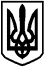 БОЯРСЬКА МІСЬКА РАДАVІI СКЛИКАННЯЧергова 56 сесіяРІШЕННЯ № 56/____від ______________ року                                                                          м. БояркаПро затвердження Правил благоустроютериторії міста БояркаКеруючись Конституцією України, Законами України «Про засади державної регуляторної політики у сфері господарської діяльності», «Про місцеве самоврядування в Україні», «Про благоустрій населених пунктів», «Про рекламу», «Про забезпечення санітарного та епідемічного благополуччя населення», «Про охорону навколишнього природного середовища», «Про відходи», «Про регулювання містобудівної діяльності», «Про дорожній рух», Кодексами України, відповідно до Типових правил благоустрою території населеного пункту, затверджених Наказом Міністерства регіонального розвитку, будівництва та житлово-комунального господарства України від 27.11.2017 р. № 310, з метою забезпечення санітарного та епідемічного благополуччя населення, утримання у належному стані будівель, споруд, інженерних споруд, території та санітарного очищення м. Боярка, –БОЯРСЬКА МІСЬКА РАДАВИРІШИЛА:1. Затвердити Правила благоустрою території міста Боярка (додаються).2. Рішення сесії Боярської міської ради від 24.11.2011 року № 14/701 «Про затвердження Правил благоустрою території міста Боярка», вважати таким, що втратило чинність.3. Контроль за виконанням даного рішення покласти на заступника міського голови відповідного напрямку та на Постійну депутатську комісію Боярської міської ради з питань житлово-комунального господарства, енергозбереження та благоустрою міста. МІСЬКИЙ ГОЛОВА							          О. ЗАРУБІНПОЯСНЮВАЛЬНА ЗАПИСКА до проекту рішення сесії Боярської міської ради «Про затвердження Правил благоустрою території міста Боярка»Проект рішення сесії Боярської міської ради «Про затвердження Правил благоустрою території міста Боярка» розроблений на виконання та з дотриманням вимог Закону України «Про засади державної регуляторної політики у сфері господарської діяльності» та Методики проведення аналізу впливу регуляторного акту, затвердженої постановою Кабінету Міністрів України від 11.03.2004 р. № 308 і визначає правові та організаційні засади реалізації проекту рішення сесії Боярської міської ради «Про затвердження Правил благоустрою території міста Боярка», як регуляторного акту.Згідно вимог Закону України «Про засади державної регуляторної політики у сфері господарської діяльності», зазначений проект 28.12.2018 року був оприлюднений через газету «Боярка-інформ», та офіційний портал                          м. Боярка. Пропозиції та зауваження з даного питання до виконавчого комітету,не надходили.  Нині, в місті Боярка діють Правила благоустрою території міста Боярка, затверджені рішенням сесії Боярської міської ради від 24.11.2011 року               № 14/701.Станом на 01.05.2019 р. даний нормативно-правовий акт міської ради не відповідає чинній нормативно-правовій базі України, тому не може об’єктивно регулювати відносини, які виникають у сфері благоустрою м. Боярка таким чином, що забезпечувало б їх безумовного виконання. Неможливість застосування у подальшому діючих Правил пов’язана із:невідповідністю чинним нормативно-правовим актам України;неспроможністю регулювати сучасні відносини у сфері благоустрою;неспроможністю вповні забезпечувати охорону прав і законних інтересів громадян міста, фізичних та юридичних осіб;відсутністю підстав для застосування мір адміністративного впливу до порушників у сфері благоустрою.Визначені проблеми мають негативний вплив, передусім, на громадян (мешканців та гостей міста), яким не забезпечуються сприятливе для життєдіяльності середовище, у тому числі: захист довкілля, належний санітарний стан, збереження об'єктів та елементів благоустрою. Негативний вплив зазначених проблем зазнають також суб'єкти господарювання. Порушення благоустрою міста призводить до неможливості ефективно здійснювати господарську діяльність. Зокрема, розриття, захаращення доріг, накопичення відходів, заважають проїзду транспорту, сміттєзбірникам, аварійним та рятувальним машинам; непроведення дій з утримання у належному санітарно-технічному стані будівель та споруд призводить до їх передчасного зносу та ін.Неможливість розв’язання даної проблеми за допомогою ринкових механізмів або чинних законодавчих та нормативно-правових актів вищих органів державної влади, пов’язана із тим, що існує пряма вказівка Закону на необхідність розв’язання подібних проблем саме за допомогою прийняття регуляторних актів. Зокрема, ст. 34 Закону України «Про благоустрій населених пунктів» визначає, що Правила благоустрою території населеного пункту – це нормативно-правовий акт, яким установлюється порядок благоустрою та утримання територій та об’єктів благоустрою. Прийняття проекту рішення сесії Боярської міської ради «Про затвердження Правил благоустрою території міста Боярка» створить умови захисту і відновлення сприятливого для життєдіяльності людини довкілля, а саме: покращення санітарного стану та мікроклімату міста, зниження рівня шуму, збереження об'єктів та елементів благоустрою, у тому числі зелених насаджень, їх раціональне використання, належне утримання та охорона.